ContentsWhat is resilience?Check your resilience levelsHow did you score?Total scores and feedbackResilience and coping strategiesWhat is resilience?                                                             Having resilience is about having the ability to recover from a set-back when things go wrong. We may experience many difficult challenges in our life or be mindful of others who seem to have a lot of courage when faced with tragic circumstances through disasters, serious illnesses or trauma for example. We all deal with things differently and demonstrate resilience in different ways. There’s no wrong or right way to do this really, it’s about finding a way that works for you. We are all capable of learning how to be more resilient and be more able to bounce back from whatever life may throw at us. Resilience is very much connected to our self-esteem, the way we perceive ourselves.  We are not aware of self-esteem as something we are born with.  This develops as we grow and may become high or low depending on our life experience. If we see ourselves in a positive light and can be successful at overcoming obstacles, our self-esteem will more likely be healthy and quite high, making it much easier to bounce back each time there is a set-back.Be aware of how you view certain situations.  Are you are able to take a positive approach in a difficult situation?  If so,   you’re more likely to see yourself as a survivor rather than a victim, making it easier to develop healthy levels of self esteemAsking for help is a sign of self confidenceAsking for help - being able to let others know that you are struggling is very important here. People with higher self-esteem usually ask for help when needed, so are also more able to help others. Be flexible! It is much better to bend than break!Being able to help someone can also help us feel good about ourselves which is a great morale booster, and having friends that we can trust and rely on can help built a strong and safe environment in which to develop reliance.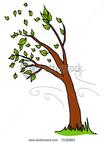 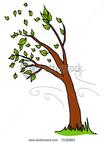 Being more flexible about your values and beliefs will stand you in good stead. It’s much more difficult and draining to be too ‘unbending’ and try to resist any changes or opportunities to move forward in your life.Resilient people often find it easier to identify what their values are, what’s more important to them. They decide just how flexible they are prepared to be and consider how they can change their thinking and behaviour in order to move ahead.Learning how to change the way you think and behave is one of the most beneficial skills for becoming more resilient, and yet many people resist this because it’s fraught with uncertainty. Be prepared to change and you are prepared to be resilient.Consider the possibility of being able to break past unwanted habits.  Believe in your ability to do change and face all life’s challenges with calmness and courageBe mindful too that this may take a little time. You will need to make the effort to get the results you wantHow is your Resilience?Explore the questions below to help identify situations where you are already resilient and to highlight and understand areas that you may want to improve.  Put a tick next to the action that you would most likely do:How did you score?Maybe you have resilience in some areas of life and not in others. Find your total score for each section to see where you are strong and where to improve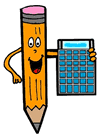 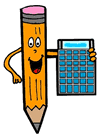 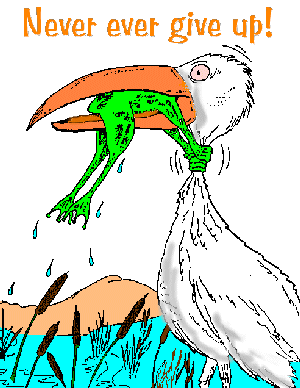 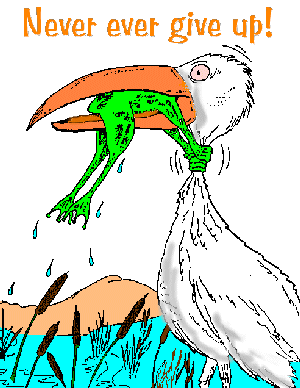 HealthYou decide it’s time to take care of yourself and get fit  Do you:Reflecting over the past year, you realise you have become a bit stuck in your ways ant not really accomplished anything. You decide to make some personal goals.  Do you:You feel lacking in energy and wonder if your diet and alcohol might be the cause.  During the past year, do you:You become aware of a connection between the stress you are currently experiencing and not having enough sleep. Do you:After working very hard for some time, yourself and your partner or friend or partner, decide you both need a holiday. Do you:HealthYou decide it’s time to take care of yourself and get fit  Do you:Reflecting over the past year, you realise you have become a bit stuck in your ways ant not really accomplished anything. You decide to make some personal goals.  Do you:You feel lacking in energy and wonder if your diet and alcohol might be the cause.  During the past year, do you:You become aware of a connection between the stress you are currently experiencing and not having enough sleep. Do you:After working very hard for some time, yourself and your partner or friend or partner, decide you both need a holiday. Do you:HealthJoin a gym membership buy new trainers and sportswearpay for personal traininginclude exercise into your daily routineinstantly go for a run but give updownload a fitness DVDThink, what’s the point? I know I won’t keep it up anywayMake a couple of goals but then do nothingKeep it up for a few days onlyKeep it up for a few weeksAchieve what you intendedMake a plan of how you are going to achieve your goalsEat fast food at least twice a weekMostly cook meals from scratchEat too much chocolate or snack most daysTry to have 5 vegetables a dayDrink alcohol most daysDrink alcohol occasionallyHave difficulty getting to sleepManage to get at least 7 hours sleepWake up in the middle of the nightTake sleeping pills on a regular basisLay in bed up to lunchtime when you canSwitch off completely on holidaydecide where to go, and then go therelet your friend or partner decide, and go therediscuss it first, both state your choices and then compromisedecide what you can afford choose a place you have never been before choose somewhere more familiarWork or collegeAt work or college you find that you are frequently upset by the personal remarks of another colleague or student. Do you:You feel disappointed and bored with work or college, and you’re beginning to dread going in. Do you:Nothing improves so you decide to tell your boss or tutor that you are not happy. Do you:You are interviewed for a job or a course of study that you think you would like, but you fail to get it. Do you:Due to cutbacks at work you are among those being made redundant. Do you:Work or collegeconfront themget someone else to say somethingdo nothingcomplain to a member of stafftake time off work or college and hope that things will changestart looking for another job or change courseleavestay with it and hope things improvego home after each day is over and moan about ittalk to someone you trust for advisestart looking for other jobs or alternative coursesthink about what it is that you don’t liketalk it over with a friend first before you decide what to sayWrite it down as a prompt or reminderexplain the problem rationallytell your boss or tutor what is wrong and then get angryblurt out what is wrong and then get emotionalignore the problem and do nothingBlame the interviewerDecide you did not want it anywayAsk for feedbackFeel depressed and hopelessStart looking for another jobPut it down to experience and move onKeep in touch with work mates list those you know who might be able to helplook for a new career path or training coursestay away and avoid meeting peoplevolunteer for something you are interested inrant about your employers on your blogRelationshipsYou have been with your partner for many years and experiencing more and more rows. Do you:Your partner or housemate announce that they are leaving. Do you:You have moved with your family to a different area, but you are finding it difficult to settle and think you have made a mistake. Do you:You have stayed close to your family even though you no longer live near them. Recently, however, you fetl your sister has let you down by disclosing to the rest of the family things that you told her in private. Do you:You discover that an old friend has lied to you occasionally, Do you:Relationshipsstay out more often to keep out of the way.discuss the situation with someone you can trustdecide to leaveask them to leavepersuade them to go to counselling with yougo away on holiday togetherRealise that you are secretly gladBeg them not toAsk for an explanationShout and scream and tell them to goTell your friendsStart looking for somebody elsediscuss it with your partner or familykeep it to yourself, as you do not want to admit you have made a mistakeanalyse why you are not happydecide to join a local club or societygive yourself more timedraw up a plan of action in case things do not improve.wait for her to apologisetell a close friend what has happenedjust ignore it and carry on as beforearrange to see her to discuss ithave sleepless nights worrying about what you should dofeel depressed and angry, but do not say anythingstop all contactconfront your friend and have a furious rowwrite a letter to your friend explaining how hurt you areignore the behaviour and continue the friendship without saying anythingdiscuss it with other friendsask your friend, calmly for an explanation.Personal disastersEverything you own (car, tv, mobile phone etc.) seems to be breaking down at the same time. Do you:	You find yourself getting increasingly into debt. Do you:you decide you do not want to be paying rent for the rest of your life, but you are finding it difficult to save the deposit to buy a flat or house: Do you:You have decided to return to college to improve your qualifications, but it’s a long time since you have written an essay and you are finding the workload too much. Do you:Lots of things are going wrong: things are breaking down.  You find it difficult to sleep, you think your friends are avoiding you, and work is tedious. Do you:Personal disasterssort out in order of priorityfind it all too much and do nothingcomplain to everyone how stressful your life ishave a list of emergency numbers you can callpanic about how much it’s all going to cost have an emergency fund to pay for breakdownscut up your credit cardstake on extra workcancel any club membershipsdraw up a spreadsheet of your expenditure and earningsrefuse all invitations to go out, with no explanationignore the problem, tell nobody and hope something happenborrow the money from your parentstake on an extra jobcut down on alcohol and take packed lunches to work or collegesell everything you can on eBaymoan about it a lot, but actually do anythingraise the money on credit cards or loansask for help at the collegefinish the coursego to your doctor for anti-depressantswork out a study planform a study group with other studentsbuy a book on how to studydeal with each problem one at a timephone in sick and take to your beddrink copious amounts of alcoholtell everyone you meet how unlucky you areknow that you will be able to cope, as you always have in the pastdiscuss your problems with family and friendsHealth1	 (a) 3	(b) 1	(c) 4	(d) 5	(e) 0	(f) 22	(a) 0	(b) 1	(c) 2	(d) 3	(e) 5	(f) 43	(a) 1	(b) 3	(c) 2	(d)5	(e)0	(f) 44	(a) 3	(b) 5	(c) 2	(d) 0	(e 1)	(f) 45	(a) 1	(b) 0	(c) 4	(d) 5	(e) 3	(f) 2If you scored:20-25	 You are resilient with good health and vitality15-20	 You are on the right track, but there is room for improvement10-15	 Examine your lifestyle and nutrition: your body needs fuel to function well5-10  Urgent action is required to develop a resilient body: give yourself a chance0-5  You need help to get yourself back on trackWork or college6	 (a) 0	(b) 2	(c) 1	(d) 4	(e) 3	(f) 5 7	(a) 5	(b) 4	(c) 3	(d) 2	(e) 1	(f) 08	(a) 1	(b) 2	(c) 4	(d) 0	(e) 3	(f) 59	(a) 2	(b) 3	(c) 4 	(d) 1	(e) 5	(f) 010	(a) 5	(b) 4	(c) 2	(d) 3	(e) 1	(f) 0If you scored:20-25	You adapt quickly to change and you are professional about your work or studies15-20	You are able to anticipate problems and to avoid difficulties at work or college10-15	You may need to be more assertive and learn to ‘no’ to others5-10 You tend to take the easy way out and may be stuck in a rut0-5	You are almost definitely in the wrong job or wrong course and need some career advice or a change of directionRelationships11	 (a) 2	(b) 3	(c) 0	(d) 1	(e) 5	(f) 4 12	(a) 4	(b) 0	(c) 5	(d) 1	(e) 3	(f) 213	(a) 3	(b) 0	(c) 4	(d) 1	(e) 5	(f) 214	(a) 1	(b) 4	(c) 3	(d) 5	(e) 2	(f) 015	(a) 0	(b) 1	(c) 4	(d) 2	(e) 3	(f) 5If you scored:20-25	You are happy with your relationships with others and when you are by yourself15-20	You are able to analyse your problems with others and discuss them with others10-15	You tend to avoid confrontation and find it difficult to stick up for your self5-10	You tend to worry about your relationships, but never take any action0-5   If you are in a relationship it is probably time to move onPersonal disasters16	 (a) 4 	(b) 0	(c) 2	(d) 3	(e) 1	(f) 5 17	(a) 4	(b)5	(c) 2	(d) 3	(e) 1	(f) 018	(a) 2	(b)5	(c) 4	(d) 3	(e) 1	(f) 019	(a) 5	(b) 0	(c) 1	(d) 4	(e) 3	(f) 220	(a) 3	(b) 2	(c) 0	(d) 1	(e) 5	(f) 4If you scored:20-25	You expect difficult situations to work out okay and you know that you will cope15-20	You constantly learn from your experiences and you are open to new ideas10-15	You sometimes allow yourself to be overwhelmed by your problems5-10 You spend a lot of time worrying and feeling anxious about things that might never happen0-5 You may find it helpful to look at some of the additional self-help exercises listed below: 